О внесении измененийв решение Думы города Когалымаот 23.12.2014 №498-ГДВ соответствии с Федеральным законом от 06.10.2003 №131-ФЗ «Об общих принципах организации местного самоуправления в Российской Федерации», Уставом города Когалыма, в целях оптимизации процессов согласования и подписания проектов решений Думы города, Дума города Когалыма РЕШИЛА:1. Внести в решение Думы города Когалыма от 23.12.2014 №498-ГД «О порядке внесения проектов решений Думы города Когалыма и юридико-технических требованиях к оформлению проектов решений и решений Думы города Когалыма» (далее – решение) следующие изменения: 1.1. в статье 1 приложения к решению:1.1.1. в абзаце первом части 2 слова «, вносимые в Думу города для рассмотрения,» заменить словами «вносятся в Думу города для рассмотрения посредством системы электронного документооборота «Дело» и»;1.1.2. пункт 1 части 2 дополнить словами «, который согласовывается в системе электронного документооборота «Дело» со всеми заинтересованными лицами в порядке очередности»;1.1.3. пункт 4 части 2 изложить в следующей редакции:«4) листа согласования с заинтересованными лицами, содержащего их должность, фамилию и инициалы, дату согласования, а также подпись, фамилию и инициалы исполнителя проекта решения Думы города, сформированного посредством системы электронного документооборота «Дело»;»;1.1.4. дополнить пунктом 11.2 следующего содержания:«11.2) списка рассылки проекта решения Думы города на отдельном листе;»;1.1.5. в части 5 цифры «1-4» заменить цифрами «1-3»;1.1.5. в части 6 цифры «1-4» заменить цифрами «1-3»;1.1.6. в части 7 слова «в электронном виде и» заменить словом «также»;1.2. в статье 2 приложения к решению:1.2.1. в части 2 после цифры «5» дополнить словом «рабочих»;1.2.2. в абзаце первом части 3 после союза «и» дополнить союзом «(или)»;1.2.3. в пункте 1 части 3 слово «действующим» заменить словом «действующему»;1.2.4. в пункте 2 части 3 слово «соответствии» заменить словом «соответствие», слово «Уставу» заменить словом «Уставом», слова «муниципальным правовым актам» заменить словами «муниципальными правовыми актами»;1.2.5. в части 4 слово «действующим» заменить словом «действующему»;1.2.6. в предложении первом части 5 слово «снова» исключить;1.3. в статье 3 приложения к решению:1.3.1. в абзаце третьем части 2 слова «, депутатами Думы города» исключить;1.3.2. в части 3 после цифры «10» дополнить словом «рабочих»;1.4. в части 1 статьи 7 приложения к решению цифру «4» заменить цифрой «5»;1.5. части 15 статьи 13 приложения к решению изложить в следующей редакции:«15. Внесение изменений в решение Думы города в виде его новой редакции в целом не допускается.Новое решение Думы города принимается с одновременным признанием утратившим силу ранее действовавшего решения Думы города в случаях, если:1) необходимо внести в решение Думы города изменения, требующие переработки решения Думы города по существу и не позволяющие ограничиться новой редакцией его отдельных структурных элементов (единиц);2) необходимо внести в решение Думы города изменения, затрагивающие почти все его структурные элементы (единицы);3) сохраняют значение только отдельные структурные элементы (единицы) решения Думы города, причем частично.16. Структурный элемент, структурная единица решения Думы города излагаются в новой редакции в случаях, если:1) необходимо внести существенные изменения в данные структурный элемент, структурную единицу;2) неоднократно вносились изменения в текст структурного элемента, структурной единицы решения Думы города.»;1.6. часть 16 статьи 13 приложения к решению считать частью 17 соответственно;1.7. в части 2 статьи 17 приложения к решению слово «решения» заменить словом «решений».2. Опубликовать настоящее решение в газете «Когалымский вестник» и сетевом издании «Когалымский вестник»: KOGVESTI.RU.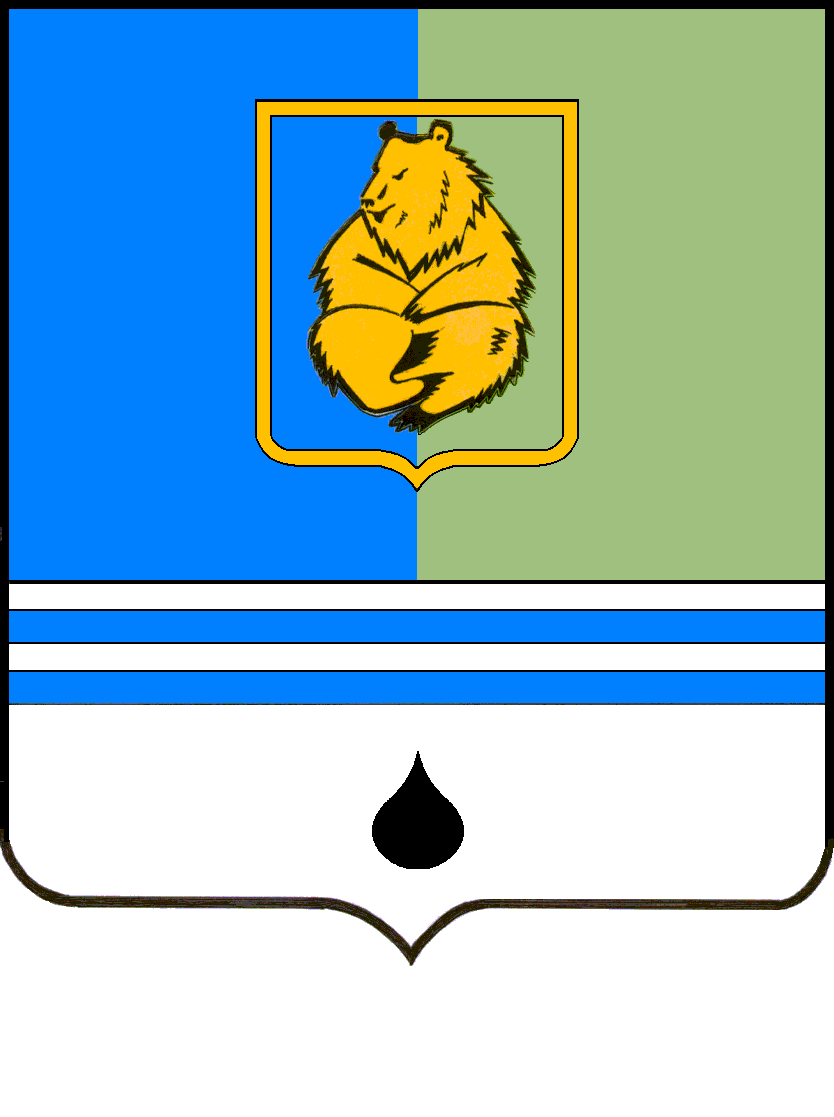 РЕШЕНИЕДУМЫ ГОРОДА КОГАЛЫМАХанты-Мансийского автономного округа – ЮгрыРЕШЕНИЕДУМЫ ГОРОДА КОГАЛЫМАХанты-Мансийского автономного округа – ЮгрыРЕШЕНИЕДУМЫ ГОРОДА КОГАЛЫМАХанты-Мансийского автономного округа – ЮгрыРЕШЕНИЕДУМЫ ГОРОДА КОГАЛЫМАХанты-Мансийского автономного округа – Югрыот [Дата документа]от [Дата документа]№ [Номер документа]№ [Номер документа]Председатель Думыгорода Когалыма[штамп ЭП подписывающего]   [штамп ЭП подписывающего]А.Ю. Говорищева